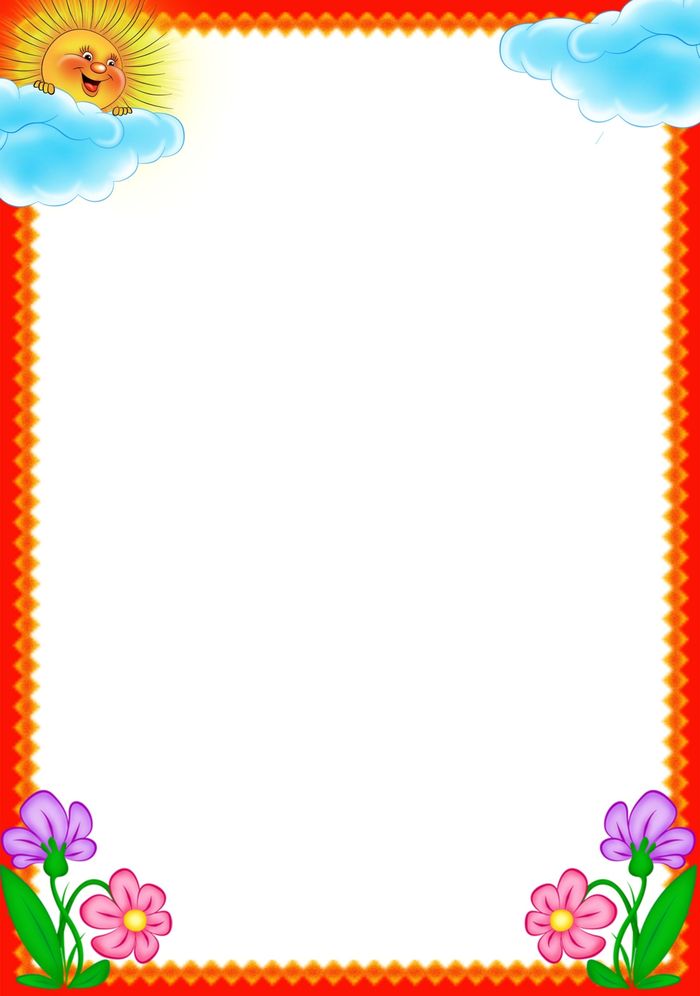 Развитие фонематического слуха у дошкольниковФонематический слух – это способность выделять, воспроизводить, различать звуки речи. Фонематический слух является основой для понимания смысла сказанного. Именно фонематический слух помогает ребенку различать слова и формы слов, похожие по звучанию, и правильно понимать смысл сказанного. Более того, фонематический слух оказывает решающее влияние на развитие речи ребенка в целом: отставание в развитии ведет за собой нарушения в звукопроизношении, формировании связной речи.Если у вас есть опасения по поводу недостаточной сформированности фонематического восприятия у ребенка, сначала нужно проверить физический слух ребенка. Если с ним все в порядке, можно заниматься развитием фонематического слуха в виде игры дома. Ребенок должен осознать звуковой строй языка — это умение услышать в слове отдельные звуки, понять, что они расположены в определённой последовательности. С помощью игровых средств создается игровая ситуация, актуализируются знания детей, объясняются правила, формируется дополнительная стимуляция игровой и речевой активности, создаются условия для возникновения и усиления познавательных мотивов, развития интересов, формируется положительное отношение к обучению.Игры на развитие фонематического слухаСлушаем тишину.Предложите ребенку закрыть глаза и послушать тишину. Конечно, полной тишины вокруг вас не будет, а будут разные звуки: тиканье часов, хлопанье двери, сигнал машины с улицы и т.д. Когда ребенок откроет глаза, спросите его, что за звуки он услышал в тишине. Расскажите о тех звуках, которые удалось услышать вам.Найди звукВам понадобится самостоятельно звучащий предмет – будильник или, в крайнем случае, телефон. Спрячьте его в укромном месте, и попросите ребенка его найти. Угадай, что звучалоПослушайте с ребенком разные бытовые звуки: звон ложки о тарелку, шум воды, скрип двери, шелест газеты, шуршание пакета, падение книги на пол, скрип двери и другие. Предложите ребенку закрыть глаза и отгадать, что это звучало. Можно играть в эту игру с музыкальными инструментами: металлофоном, бубном, барабаном, маракасами и так далее.ШумелкиНесколько пластиковых баночек или контейнеров от киндер–сюрпризов наполните крупами: пшеном, гречкой, горохом, фасолью. Сделайте по два одинаковых контейнера. Попросите ребенка найти каждому контейнеру пару по звуку.Извлекаем звуки из всегоПокажите ребенку, что ложкой, карандашом или палкой можно извлекать звуки изо всех окружающих предметов: стола, шкафа, тарелки и так далее. Разные предметы будут давать разные звуки: громкий и тихий, звонкий и глухой. Если взять металлическую, деревянную и пластиковую ложки, то из одного и того же предмета получатся разные звуки.Хлопни, когда верноВам понадобятся карточки с картинками. Вы показываете ребенку картинку и называете предмет, заменяя первую букву (грыша, дрыша, чрыша, крыша, мрыша, и так далее). Задача ребенка – хлопнуть в ладоши, когда вы назовете правильный вариант.Исправь ошибкиПопросите ребенка помочь навести порядок в буквах – исправить ошибки. Примеры взяты из книги А.Х. Бубновой «Развитие речи».К нам в окно залетел Лук (правильно – жук).Из трубы идет дом (дым)Над чайником шар (пар)Наступил новый пень (день)В лесу течет печка (речка)Орехи в дупло несет булка (белка)Хлопаем словаРасскажите ребенку, что есть короткие и длинные слова. Произносите слова и отхлопывайте слоги: ма–ма, хлеб, мо–ло–ко и так далее. Побуждайте ребенка проговаривать и отхлопывать слова вместе с вами. Создаем звукиРасскажите ребенку о том, что слова состоят из звуков. Когда мы говорим, мы создаем звуки. Но звуки могут издавать не только люди, но и животные, и даже предметы. Изобразите жука («жжж»), тигра («ррр»), сильный ветер («ууу»), пулемет («ддд») и так далее.Ищем звукВыберите букву. Называйте слова, у которых эта буква первая (в середине или последняя), вперемешку с другими. Пусть ребенок хлопает, когда услышит звук. Например, для буквы М: муха, молоко, масло; рама, домра, румба; дом, ком, лом и так далее.Чей домик?Расскажите ребенку историю о том, как звери (уж, сом, кот, лиса, волк, крот, кабан, мышка и так далее) заблудились. Попросите ребенка помочь отыскать зверям свои домики: сколько звуков в слове, столько окошек в домике.Спасибо за внимание!Учитель-дефектолог Ланцева С.А.